Raspored sati u školskoj godini 2021./22.   5.b razredNapomena:Razredno vijeće 5.b razreda:Hrvatski jezik: Iverka KraševacLikovna kultura: Jasna AntunovićGlazbena kultura: Katina BracanovićEngleski jezik: Ana VajdićMatematika: Edita KumišaPriroda: Nada MatanićGeografija: Lidija Dubravac PotkonjakPovijest: Ante ŽivkovićTehnička kultura: Dejan JakšićTjelesna i zdravstvena kultura: Rahela Marija MarktVjeronauk: Barbara ZgombićInformatika: Mihaela MandićNjemački jezik: Dinka Štiglmayer Bočkarjov, razrednicaTalijanski jezik: Ljiljana KurjakOSNOVNA ŠKOLA AUGUSTA HARAMBAŠIĆAZAGREB, HARAMBAŠIĆEVA 18satponedjeljakutoraksrijedačetvrtakpetakučionica 4učionica 2učionica 1učionica 5učionica 57:107:55MAT. dopHRVATSKI INAPOVIJEST dopMAT.  dod (2)ujutro8:008:45HRVATSKIPRIRODAHRVATSKIGEOGRAFIJAVJERONAUKujutro8:509:35HRVATSKIMATEMATIKAHRVATSKIGEOGRAFIJAVJERONAUKujutro9:5010:35TEHNIČKA K.MATEMATIKAENGLESKIMATEMATIKAHRVATSKIujutro10:4011:25TEHNIČKA K.INFORMATIKAENGLESKIMATEMATIKAPOVIJESTujutro11:3012:15GLAZBENA K.INFORMATIKATZKSRPOVIJESTujutro12:2013:05NJEMAČKI J. (14)TALIJANSKI  4TZKNJEMAČKI J. (14)ENGLESKIujutro13:1013:55ENG dop(1)TALIJANSKI 4ujutrosuprotnasmjena14:00 - 14:45GEO.  dop/dodpopodnesuprotnasmjenapopodneučionica 1učionica 2učionica 1učionica 5učionica 4popodne12:2013:05NJEMAČKI J.  (14)HRVATSKI INA (4)VJERONAUKpopodne13:1013:55NJEMAČKI J.  (14)HRVATSKI dop (4)ENG. dopVJERONAUKHRVATSKI JEZIKHRVATSKI JEZIKpopodne14:0014:45SAT RAZREDNIKAINFORMATIKAHRVATSKI JEZIKPRIRODAPOVIJESTpopodne14:5015:35POVIJESTINFORMATIKAENGLESKIMATEMATIKAENGLESKIpopodne15:5016:35GLAZBENA K.GEOGRAFIJAENGLESKITZKMATEMATIKApopodne16:4017:25HRVATSKI JEZIKMATEMATIKALIKOVNA K.TZKpopodne17:3018:15TALIJANSKI (4)MATEMATIKALIKOVNA K.HRVATSKI JEZIKpopodne18:2019:05TALIJANSKI (4)PRIRODA19:1019:55MAT. dop (2)GEO.  dop/dod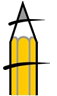 